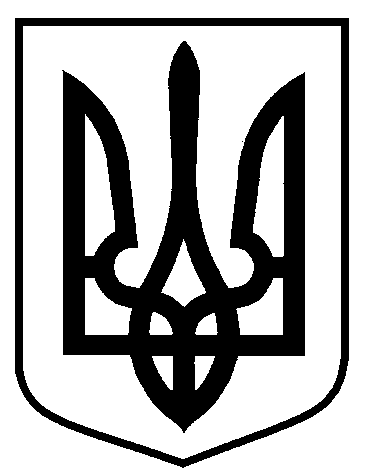 Сумська міська радаВиконавчий комітетРІШЕННЯ від                       №На підставі поданої заяви та документів стосовно присвоєння поштової адреси, відповідно до рішення Сумської міської ради від 24 вересня 2014 року № 3554-МР «Про затвердження Порядку присвоєння та зміни поштових адрес об’єктам нерухомого майна в місті Суми», керуючись частиною першою статті 52 Закону України «Про місцеве самоврядування в Україні»,               виконавчий комітет Сумської міської ради ВИРІШИВ:Редакція 1Присвоїти поштову адресу: місто Суми, провул. Громадянський, Х/1, об’єкту нерухомого майна – нежитлове приміщення під станцією технічного обслуговування автомобілів площею 341,0 кв. м. (літера З-І згідно з планом технічного паспорту), що належить Заявнику 1 та розташований у місті Суми, провул. Громадянський, Х.Власнику об’єкту нерухомого майна виготовити та встановити  на будинку покажчик з назвою вулиці і номером будинку встановленого зразка, погодженого  управлінням архітектури та містобудування  Сумської міської ради.Замовнику у відповідності до Правил благоустрою міста Суми, затверджених рішенням Сумської міської ради від 26.12.2014 № 3853-МР,  укласти договір про закріплення території міста Суми по утриманню в належному санітарно-технічному стані. 4.  Організацію виконання цього рішення покласти на першого заступника міського голови Войтенка В.ВРедакція 2Відмовити у присвоєнні поштової адреси: місто Суми,                        провул. Громадянський, Х/1, об’єкту нерухомого майна – нежитлове приміщення під станцією технічного обслуговування автомобілів площею 341,0 кв. м. (літера З-І згідно з планом технічного паспорту), що належить Заявнику 1 та розташований у місті Суми, провул. Громадянський, Х, у зв’язку з невідповідністю підпунктам 3, 7 пункту 2.2 розділу 2 Порядку присвоєння та зміни поштових адрес об’єктам нерухомого майна в місті Суми, затвердженого рішенням Сумської міської ради від 24 вересня 2014 року № 3554-МР.     Міський голова                                                                                О.М. ЛисенкоБондаренко  70-01-03Розіслати: Бондаренко О.О., заявникамПро присвоєння/відмову у присвоєнні  поштової адреси об’єкту  нерухомого майна, що розташований по провулку Громадянський, Х у місті Суми